Election à la présidence de la Fédération Française de Cyclisme	       23 février 2013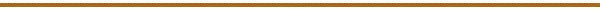 POUR UN CYCLISME FRANCAISCONQUERANTContribution conduite par David LAPPARTIENT« Le cyclisme de demain est déjà en route »SOMMAIREDévelopper les pratiques sous toutes leurs formes et pour tous les publicsRéaffirmer le rôle central du club							  5Favoriser la mise en place d’un projet de club				  5Labelliser les clubs français de manière plus lisible				  5Renouveler le mécénat au service des clubs	.			  6Reconnaître la qualité de nos dirigeants					  6Développer les disciplines olympiques						  6Soutenir et développer le cyclisme sur route				  6Adapter la pratique du cyclisme sur piste à la création de 			  7nouveaux vélodromes et à la réforme internationale			Favoriser l’ouverture de nouvelles pistes de BMX				  7Développer la pratique du VTT de compétition sur tout le territoire	  7nationalSoutenir et valoriser les autres disciplines						  8Accompagner l’engouement autour du cyclo-cross				  8Mettre en place un plan de développement du cyclisme en salle et du	  8Polo-vélo							Intégrer les pratiques nouvelles à la FFC					  8Renforcer la formation								  9Faire de la formation un atout pour notre développement			  9Intégrer les nouvelles obligations de formation des signaleurs		  9Mettre en œuvre le plan de développement du cyclisme féminin		  9Accompagner le haut niveau							  9Structurer la pratique compétitive en région					10Développer la pratique féminine pour tous les publics			10Communiquer									10Poursuivre le développement et la structuration du cyclisme pour tous	10Devenir la fédération de référence du loisir compétitif 			10Fédérer l’activité cyclosport							11Développer les actions cyclisme/santé					11Développer une politique d’équipements sportifs					11Elaborer un schéma de développement des équipements sportifs		11Accompagner les projets des clubs et des collectivités territoriales	12Etablir une convention cadre FFC/CNDS					12Innover dans l’approche du haut niveau pour devenir la première fédération au mondeInnover dans le parcours de l’excellence sportive et créer 			13une équipe professionnelle Faire évoluer la direction technique nationale				13Modifier la filière d’accès au haut niveau					13Créer une équipe professionnelle mixte multi-disciplines			14Faire du centre national de cyclisme de Saint Quentin en Yvelines une	14vitrine de nos savoirs faire							Organiser notre transfert à Saint Quentin en Yvelines			14Participer à développer le projet global de Centre national de cyclisme	14Utiliser l’implantation privilégiée pour tisser des liens 			15économiques et technologiques								Garantir une éthique irréprochable							15Contribuer à faire évoluer la lutte anti-dopage au niveau mondial et	15national									Maintenir et accentuer la lutte contre le dopage et la protection 		16de la santé des athlètes	Mettre en œuvre une politique d’accueil des grands évènements 		16internationauxRenforcer le rayonnement de la F.F.C. et du sport français		16Capitaliser sur l’accueil de ces manifestations				16Poursuivre la modernisation de la F.F.C.  au service des clubs et des comités						Une gestion financière au service de l’action fédérale				17Intégrer le désengagement financier de l’Etat				17Poursuivre la redistribution déjà engagée des ressources de base	17Augmenter les capitaux propres de la F.F.C.				17Créer des ressources nouvelles						17Développer les services en ligne							18Faire du site internet www.ffc.fr le portail de nos services			18Faire évoluer le site internet avec des ventes de produits et du 		18commerce en ligne.Renforcer notre action territoriale et nos actions cyclisme et 			19développement durableAdapter notre représentation territoriale à l’évolution 			19administrative et intercommunaleFavoriser la mise en œuvre des plans de mandat par nos comités	19Renforcer nos actions cyclisme et développement durable 		19Faire de la F.F.C. une fédération écoutée et respectée				20Maintenir et renforcer la présence française dans les instances 		20internationales Faire entendre les propositions de la FFC pour réformer le cyclismemondial									20Contribuer au renouveau nécessaire du modèle sportif français		20Une stratégie de communication à adapter					21Structurer notre présence sur les réseaux sociaux				21Adopter un véritable plan de communication				21Faire évoluer le journal « La France Cycliste »				21« Pour un cyclisme français conquérant »Développer les pratiques sous toutes leurs formes et pour tous les publicsLe développement des pratiques est une priorité pour notre fédération. Après une augmentation de plus de 11% de nos licenciés entre 2008 et 2012, il convient de séduire encore plus de pratiquants parmi les 20,5 millions de Français qui pratiquent aujourd’hui une des activités du cyclisme (route, randonnée, V.T.T., etc.). 400 000 sont licenciés dans une fédération cycliste et seulement 116 000 à la F.F.C. où ils peuvent pratiquer les 8 disciplines de notre fédération (route, piste, V.T.T., B.M.X., cyclo-cross, cyclisme en salle, polo-vélo et vélo couché). Aussi, nous devons renforcer notre position en utilisant les qualités de nos clubs, en mettant en œuvre une véritable politique de formation et en soutenant l’ensemble des pratiques sous toutes leurs formes. Réaffirmer le rôle central du club							Favoriser la mise en place d’un projet de clubNotre fédération est constituée de 2500 clubs répartis sur tout le territoire national, outre-mer compris. Ils constituent la force de la FFC. Afin de les aider dans leur développement, il est nécessaire de favoriser la réalisation de projets de club qui fixeront pour chacun d’entre-deux leurs objectifs et permettront de les crédibiliser aux regards de tous leurs partenaires (collectivités, partenaires privés, bénévoles, dirigeants, etc.).Inciter les clubs à créer un projet de club.Mettre à leur disposition une base documentaire permettant d’élaborer ces projets clubs.Inciter nos comités à soutenir les clubs dans leurs démarches.Mettre en place des séances de formation spécifiques.Labelliser les clubs français de manière plus lisible	La Fédération Française de Cyclisme a élaboré au fil du temps plusieurs systèmes de labellisation pour reconnaître la qualité de ses clubs. Ces labellisations sont toutefois peu lisibles et moins sollicitées que d’en d’autres fédérations. Aussi, il convient de les réformer pour reconnaître l’excellence du travail réalisé dans nos clubs.Mettre en place un système de labellisation lisible et valorisant basé sur un système de 1 étoile à 5 étoiles.Reconnaître les clubs formateurs avec école de vélo.Procéder à une labellisation annuelle.Créer une commission nationale chargée de labelliser les clubs en lien avec les comités régionaux et départementaux.Donner aux clubs des marques de leur labellisation (plaque, drapeau, certificats, etc.).Renouveler le mécénat au service des clubsUn mécénat a été conclu avec Amaury Sport Organisation avec un souhait partagé d’aider nos clubs à porter des actions de développement. 298 clubs ont ainsi bénéficié du concours de notre mécène. De même, deux autres mécenats ont été conclus avec Générali et la Fondation de la Française des jeux. Ces actions structurantes méritent d’être renouvelées et développées.Renouveler le contrat de mécénat au-delà de la durée du contrat actuel.Définir des actions ciblées pouvant bénéficier de l’aide du mécénat.Démarcher de nouveaux mécènes afin d’offrir un soutien encore plus important.Reconnaître la qualité de nos dirigeantsNous avons la chance de bénéficier de dirigeants exceptionnels qui font vivre la F.F.C. tout les jours et partout en France. Leur savoir-faire est reconnu et nous devons encore mieux les valoriser et faire reconnaître leurs compétences.Faire de l’appartenance à la F.F.C. un gage de qualité et de compétence.Refondre le système des médailles fédérales pour le rendre plus compréhensible et plus accessible pour les bénévoles de la base. Récompenser des dirigeants méritants par des entrées dans les grands évènements cyclistes.Rencontrer et faire visiter le futur centre national de cyclisme à Saint Quentin en Yvelines et ses installations aux élus des régions et des départements ainsi qu’aux représentants des clubs.Mettre en avant les dirigeants méritants ou novateurs en présentant leurs actions sur nos organes officiels comme par exemple « le dirigeant du mois ».Mettre en place les conditions de l’indemnisation des clubs ayant formé un coureur professionnel.Développer les disciplines olympiques						Soutenir et développer le cyclisme sur routeLe cyclisme sur route est une activité historique de la F.F.C., qui après des années de baisse, à vu ses effectifs et son nombre d’organisations remonter lors des 3 dernières années. Toutefois, cette pratique sur la voie publique est fragile et le nécessaire développement du loisir-compétitif ne doit pas fragiliser le cyclisme de compétitionDéfendre et soutenir nos organisateurs d’épreuves sur la voie publique par une application nationale homogène des lois.Renouveler la convention FFC/LNC/Ministère de l’intérieur sur la maîtrise du coût des forces de l’ordre sur nos épreuvesFaire aboutir le projet de l’arrêté d’application du décret modifiant les règles applicables aux épreuves sur la voie publique.Inciter nos comités régionaux à proposer aux clubs des « package » d’organisation de journées cyclistes	avec de nombreuses catégories.Labelliser les fonctions de directeurs sportifs pour le niveau national.Adapter la pratique du cyclisme sur piste à la création de nouveaux vélodromes	Nous assistons à la construction de plusieurs vélodromes couverts (Roubaix, Saint Quentin en Yvelines, Bourges, Lorient) et d’autres sont en projet qu’ils soient couverts ou découverts. Ils viendront ainsi renforcer le réseau des vélodromes existants. Avec cette nouvelle donne, il conviendra d’adapter notre pratique.Faire de la piste en enjeu prioritaire de la mandature en adoptant un plan quadriennal de développement.Adapter nos calendriers nationaux au fait que le cyclisme sur piste de haut niveau soit devenu une discipline hivernale.Créer une coupe de France sur piste sur nos vélodromes couverts.Inciter à la création de vélodromes pour assurer un maillage national cohérent en évitant les régions faiblement équipées.Proposer une tarification adaptée pour les épreuves sur piste afin d’en favoriser l’organisation.Créer une manche piste dans les coupes de France des divisions nationales.Favoriser l’ouverture de nouvelles pistes de B.M.X.	Le B.M.X. a connu un essor considérable depuis son entrée au programme des jeux olympiques en 2008. Les clubs de B.M.X. sont souvent saturés et certains territoires ne disposent pas de piste. Aussi, il convient de structurer la pratique de cette discipline compte-tenu de son réel attrait chez les jeunes.Favoriser le développement de sections B.M.X. dans les clubs de cyclisme traditionnel en leur donnant des outils appropriés.Réaliser un guide de réalisation d’une piste de B.M.X. pour les collectivités (type de piste, coût, etc.).Elaborer une convention entre la FFC et le CNDS pour le financement des pistes de B.M.X.Réaliser un document (vidéo, numérique et papier) d’explication de la discipline du B.M.X. pour aider nos clubs à convaincre les collectivités territoriales de créer une piste.Mettre en place un plan de formation des encadrants afin d’en augmenter le nombre, véritable frein actuel au développement.Créer un championnat de France de B.M.X. universitaire.Mieux intégrer le Free-style et valoriser son aspect sport de rue et sport de glisse. Réorganiser notre réseau d’épreuves compte-tenu de leur développement et de la multiplication des pistes.Développer la pratique du VTT de compétition sur tout le territoire nationalLe VTT a offert à la FFC sa seule médaille d’Or aux jeux olympiques de Londres avec le sacre de Julie BRESSET. Toutefois, cette discipline, après une forte progression, se trouve aujourd’hui face à une évolution de la pratique vers plus de loisir. L’enjeu du maintien des pratiques compétitives sur tout le territoire national est majeur pour l’avenir de cette belle discipline.Inciter les comités régionaux non montagnards à soutenir le VTT de compétition.Favoriser l’attribution d’épreuves officielles en dehors des zones de montagne afin de développer la pratique.Repenser certaines organisations afin de regrouper toutes les catégories d’âge et le maximum de disciplines.Fédérer les épreuves de masse sous un unique calendrier fédéral à l’instar du calendrier des cyclosportives.Soutenir et valoriser les autres disciplines						Accompagner l’engouement autour du cyclo-cross	Le cyclo-cross, discipline ancienne de notre fédération connaît un fort engouement comme l’ensemble des pratiques de pleine nature. Notre fédération doit veiller à développer cette  activité à la base dans nos régions afin d’assurer un niveau suffisant de pratique et le renouvellement de l’élite.Inciter la création de challenges régionaux en cyclo-cross afin de structurer une offre régionale.Favoriser la création de deux départs dans les cyclo-cross (niveau compétition et niveau pass’cyclisme) afin de développer le nombre de pratiquants et d’être concurrentiel avec les fédérations affinitaires.Mettre en œuvre une plus grande diffusion de nos épreuves nationales de Cyclo-crossMettre en place un plan de développement du cyclisme en salle et du Polo-vélo	Le cyclisme en salle et le polo-vélo existent depuis plus d’un siècle au sein de notre fédération. Pour autant, ces disciplines demeurent méconnues avec une pratique confidentielle qu’il serait souhaitable de développer.	Mettre en place un plan quadriennal de développement pour chacune de ces disciplines.Refondre le format des épreuves officielles de cyclisme en salle pour aboutir à un véritable championnat de France élites et un championnat de France de l’avenirInciter les comités régionaux ne pratiquant pas ces deux disciplines à accueillir des épreuves officielles pour les faire connaître et susciter l’intérêt.		Intégrer toutes les pratiques à la F.F.C.De nouvelles pratiques cyclistes apparaissent et d’autres demeurent moins connues. L’intégration de toutes les disciplines permettra de garantir une diversité de la pratique.Soutenir le développement du vélo-couché au sein de la F.F.C.S’ouvrir aux nouvelles pratiques innovantes.Intégrer la pratique du fixie.Engager un rapprochement avec les acteurs du Bike-PoloFavoriser la pluridisciplinarité dans les clubs.Développer le vélo famille.Renforcer la formation								Faire de la formation un atout pour notre développementUne politique sérieuse de développement ne peut être menée sans la mise en place d’un réel plan de formation pour assurer à tous ceux qui en ont la charge les compétences pour encadrer.Assurer la mise en œuvre de la réforme des diplômes fédéraux.Structurer et relancer l’institut de formation.Assurer la formation continue des C.T.S.Elaborer et transmettre aux entraîneurs des outils pratiques de suivi sportif et de formation des coureurs.Développer les formations d’arbitres et de chronométreurs pour assurer le renouvellement Définir des modules spécifiques standards de formation des arbitres, des dirigeants et des entraineurs.Elaborer et diffuser des documents de formation accessibles à tous.Elaborer, diffuser et mettre en ligne des documents de suivi sportif pour les athlètes.Intégrer les nouvelles obligations de formation des signaleursLa modification du décret régissant les épreuves sur la voie publique et les arrêtés d’application ou les circulaires  ont renforcé le rôle des signaleurs à moto en introduisant des obligations de reconnaissance de ces derniers.Mettre en place une véritable formation diplômante obligatoire des signaleurs à moto.Conditionner la délivrance de la licence signaleur à la réussite d’une formation préalable.Mettre en œuvre le plan de développement du cyclisme féminin		Accompagner le haut niveau	Le cyclisme féminin se renouvelle avec des athlètes de grande qualité. Il est cependant difficile pour la plupart d’entre-elles de vivre de leur sport et ainsi se consacrer à la performance. Il est nécessaire de faire évoluer le haut-niveau du cyclisme féminin.Permettre à nos athlètes de vivre de leur sport en rémunérant les meilleures françaises.Identifier une filière dames au sein du Parcours de l’Excellence SportiveAppréhender les spécificités médicales féminines de la pratique du cyclisme de haut niveau.Développer le calendrier d’épreuves féminines internationales.Structurer la pratique compétitive en régionLa pratique féminine dans les régions est très hétérogène et de nombreuses régions ont un niveau de pratique faible avec peu d’épreuves et peu de concurrentes. Le seul niveau proposé est le niveau national, ce qui contraint de nombreuses jeunes femmes à arrêter le cyclisme.Renforcer le rôle des régions.Promouvoir le calendrier féminin.Former l’encadrement aux spécificités du cyclisme féminin.Développer le calendrier dames.Développer la pratique féminine pour tous les publicsLes femmes pratiquent de plus en plus de sport et le vélo est l’un des sports en vogue car non traumatisant et bon pour la santé. Nous avons incontestablement des atouts à faire valoir afin d’encourager la pratique féminine et voir ainsi la proportion de femmes grandir au sein de la FFC.Développer les sections dames dans les clubs.Développer la pratique loisir et valoriser l’axe vélo/santé.CommuniquerLe cyclisme féminin est malheureusement peu médiatisé, ce qui nuit à son développement et à la notoriété de nos compétitrices. Des actions peuvent être mises en place.Valoriser nos athlètes.Favoriser la diffusion en direct Tv sur internet des épreuves damesIdentifier clairement les référents du cyclisme féminin.Valoriser et soutenir les outils de communication déjà existants.Poursuivre le développement et la structuration du cyclisme pour tous	Devenir la fédération de référence du loisir compétitif L’activité de la compétition loisir est la plus concurrentielle des pratiques cyclistes. Nous avons adapter nos méthodes ces dernières années afin que la part de la F.F.C. soit plus importante et que nos licenciés trouvent des épreuves à leur niveau, régulièrement et dans toutes les régions. Ces efforts portent leurs fruits. Par ailleurs, l’activité des masters a été développée par l’U.C.I. et remporte un franc succès dans les pays anglo-saxons. Nous devons également accompagner cette pratique à la F.F.C.Poursuivre le reversement aux clubs des droits d’engagements des épreuves pass’cyclisme pour concurrencer efficacement les fédérations affinitaires.Fédérer l’activité compétition loisir.Mettre en place dans chaque département une commission départementale « Pass’cyclisme » composée notamment de pratiquants avec pour objectif de développer la pratique et de mettre en place les différents niveaux de pratique.Inciter nos clubs à organiser exclusivement leurs épreuves sous l’égide de la FFC.Mettre en place des championnats spécifiques pour les pass’cyclismeCréer des championnats masters dans chaque discipline.Valider et harmoniser l’âge des masters.Créer des classements masters sur les épreuves.Publier le calendrier master.Fédérer l’activité cyclosport	L’activité cyclosport a toujours été partagée entre les différentes fédérations. Depuis 8 ans, la F.F.C. a su fédérer cette activité. L’objectif de devenir la fédération de référence en la matière et de développer sensiblement le nombre de nos licenciés en presque atteint. Nos efforts doivent être poursuivis.Mettre en place une plateforme d’engagement par internet pour les cyclosportives sous l’égide de la F.F.C.Créer des sites cyclosport à l’instar des sites V.T.T.Défendre l’idée d’une licence obligatoire pour la participation aux cyclosportives.Créer un label de qualité pour les cyclospotives.Développer les actions cyclisme/santé	Le cyclisme est bon pour la santé et il est le sport le plus prescrit par les médecins pour remédier aux soucis de leurs patients (obésité, rééducation, etc.). Un véritable plan cyclisme/santé doit être mis en place pour faire de la FFC la fédération de référence du cyclisme/santé.Labelliser les clubs accueillant les cyclistes venant suite à des prescriptions médicales.Engager une discussion nationale avec la sécurité sociale sur un plan cyclisme/santé pouvant aboutir à un accord cadre.Communiquer sur les vertus du cyclisme sur la santé.Créer des fiches cyclisme/santé sur le site internet de la Fédération.Identifier des ambassadeurs du cyclisme/santé.Développer une politique d’équipements sportifs					Elaborer un schéma de développement des équipements sportifs	De nombreuses disciplines de la F.F.C. nécessitent la réalisation d’un équipement spécifique. Afin de structurer et de développer les différentes disciplines, la F.F.C. va devoir élaborer un schéma général d’équipements cyclistes.Recenser nos équipements sportifs (en utilisant notamment le système du Ministère).Définir une stratégie de structuration territoriale par discipline en collaboration avec les comités régionaux.Hiérarchiser nos équipements cyclistes en 3 niveaux : internationaux, nationaux et régionaux.Donner à nos élus cyclistes régionaux et départementaux les outils pour proposer et défendre la construction d’un équipement sportif.Accompagner les projets des clubs et des collectivités territoriales					L’arrivée d’un coordinateur des équipements sportifs à la FFC le 1er septembre 2012 est un atout majeur pour le développement des équipements sportifs. A même de participer à la mise en œuvre de la stratégie des équipements sportifs, il pourra aussi assister les porteurs de projets car la création de nouveaux équipements par les collectivités territoriales nécessite des collaborateurs fédéraux capables de les accompagner dans leurs démarches avec des outils de qualité.Accompagner les projets des clubs et des collectivités territoriales.Editer des documents de connaissance des différents équipements cyclistes pour les élus locaux.Réaliser des guides techniques pour la réalisation d’équipements nouveaux et un cahier des charges suivant le niveau visé.Collaborer avec l’AFNOR pour la définition des normes des équipements cyclistes.Etablir une convention cadre FFC/CNDS					Les fonds du CNDS sont relativement peu affectés aux équipements cyclistes et nous le regrettons. Deux natures d’équipements semblent pouvoir être bien financés : les pistes de B.M.X. et les vélodromes. Dans ces deux domaines, une convention cadre FFC/CNDS est envisageable.Discuter avec le CNDS du contenu d’une convention cadre FFC/CNDS.Assurer la promotion auprès des porteurs de projets de cette future convention.Assurer le suivi par le coordinateur des équipements sportifs des demandes de financements au titre du CNDS.Innover dans l’approche du haut niveau pour devenir la première fédération au mondeLa F.F.C. est une fédération performante et elle reste parmi les toutes premières fédérations au monde. Toutefois, les résultats de Jeux Olympique de Londres ont été légèrement en dessous de nos espérances. Pour accompagner l’élévation sensible du niveau international, la F.F.C. va devoir davantage structurer et améliorer la filière d’accès au haut niveau. La construction centre national de Saint Quentin en Yvelines va constituer une formidable opportunité d’innover dans l’approche du haut niveau. Cette quête d’excellence ne devra pour autant souffrir d’aucun compromis sur l’éthique. Par ailleurs, l’accueil de grands évènements cyclistes internationaux renforcera le rayonnement de notre fédération.Innover dans le parcours de l’excellence sportive et créer une équipe professionnelle Faire évoluer la direction technique nationaleLa direction technique nationale structure la pratique de haut-niveau et les formations ainsi que le développement dans les régions. Elle va devoir évoluer pour continuer son travail de qualité. La baisse du nombre de cadres techniques et la réduction des subventions de l’Etat sont un défi à relever.Modifier l’organisation de la Direction technique Nationale.Faire assister le D.T.N. par deux adjoints, l’un en charge du haut niveau et de la détection et l’autre en charge de l’administration, des labellisations et des formations.Définir les missions des entraineurs nationaux pour la durée de l’olympiade.Responsabiliser les entraîneurs nationaux sur l’exécution budgétaire.Défendre la structuration territoriale de nos C.T.S.Participer à un processus de formation continue des C.T.S.Modifier la filière d’accès au haut niveauL’accès au haut niveau ne peut se faire qu’avec une filière identifiée, hiérarchisée et compétente en allant de la détection des potentiels sportifs à la pratique de très haut niveau. La fédération devra faire des choix compte tenu de la réduction des moyens et des objectifs de performance qui doivent être assumés et non pour répondre à des objectifs politiques.Redéfinir la structuration des pôles et leur hiérarchie.Définir la relation Centre National du Cyclisme/INSEP.Favoriser le regroupement des pôles France Elite pour bénéficier des structures d’encadrement (médecin, kinésithérapeute, mécanicien, psychologue, etc.).Equilibrer la répartition des pôles jeunes pour garantir un maillage territorial.Apprécier chaque année les pôles suivant un ensemble de critères.Créer une cellule de veille de haut niveau et de veille technologique (équipements, technologies, tissus, etc.).Regrouper les meilleurs athlètes pour les faire progresser.Promouvoir les valeurs olympiques comme contribution du sport et du cyclisme à la formation de tous : solidarité, excellence, respect, fair-play, lutte contre la violence dans et autour du sport.Définir la place des clubs et des cellules autour des athlètes dans le cadre du futur Parcours de l’Excellence sportive.Mettre en place un lien entre les pôles et les clubs formateurs locaux.Mettre en place un processus complet de détection au sein de notre fédération.Créer une commission des athlètes avec des athlètes élus par leurs pairs.Créer une équipe professionnelle mixte multi-disciplines	La culture cycliste de la France est celle du Tour de France et du cyclisme sur route. Nous devons nécessairement développer la culture olympique en nous donnant les moyens d’être la première fédération cycliste mondiale. Compte tenu de la réduction des financements de l’Etat, la F.F.C. doit imaginer un autre modèle faisant appel au financement de partenaires privés.Créer la première équipe mixte professionnelle au monde, multi-disciplines (route, piste, B.M.X., V.T.T., Cyclo-Cross) et évoluant au plus haut niveau (World Tour).Devenir la meilleure fédération au monde toutes disciplines confondues.Adapter notre structuration du haut-niveau à l’existence d’une telle équipe.Entourer cette équipe des meilleurs encadrants pour les meilleurs coureurs.Réaliser à Saint Quentin en Yvelines la base de cette équipe par la réalisation d’une plateforme logistique qui se substituerait à celle de Montry (77).Faire du centre national de cyclisme de Saint Quentin en Yvelines une	vitrine de nos savoirs faire							Organiser notre transfert à Saint Quentin en YvelinesL’aboutissement de Centre National de Cyclisme à Saint Quentin en Yvelines est une formidable chance pour notre fédération de bénéficier d’un projet fédérateur et de démontrer sa capacité à en assurer le développement et le rayonnement, confortant ainsi la fierté de nos clubs. La Fédération Française de Cyclisme déménagera à Saint Quentin en Yvelines en décembre 2013. Réussir le transfert de Rosny-Sous-Bois à Saint Quentin-en-Yvelines.Mettre en place un plan d’accompagnement des salariés.Profiter du transfert et de locaux adaptés pour améliorer le fonctionnement en interne et le service à nos clubs et comités.Sécuriser le transfert juridique de notre siège.Vendre le siège de Rosny-sous-Bois pour recapitaliser la F.F.C.Participer à développer le projet global de Centre national de cyclisme	Le projet de Centre National de cyclisme à Saint Quentin en Yvelines est un projet global qui ne sera pas totalement terminé lors de notre installation. Le circuit sécurisé de 15km et l’aménagement de la colline d’Elancourt seront encore à finaliser. Le projet doit également être pensé dans sa globalité et avec toutes les missions d’un centre national de Cyclisme.Contribuer à l’aboutissement complet du dossier de centre national de Cyclisme.Intégrer le transfert ultérieur du centre technique de Montry (77).Mettre en place une académie du cyclisme avec des formations diplômantes (mécanique, etc.) et établir des conventions avec des organismes existants.Définir un planning annuel de formations (arbitres, dirigeants, entraineurs, etc.).Etablir des partenariats (équipementiers, équipes professionnelles, etc.) afin de permettre la formation continue et l’embauche des diplômés.Utiliser l’implantation privilégiée pour tisser des liens économiques et technologiquesLe territoire de la communauté d’agglomération de Saint Quentin en Yvelines est un des plus riches territoires économiques de notre pays. L’implantation future de notre siège doit nous permettre de tisser des liens avec le monde économique.Faire découvrir notre sport aux décideurs économiques en mettant en place des séminaires avec pratique sur vélodrome, du BMX et rencontre avec les champions.Instaurer un partenariat durable avec les entreprises de Saint Quentin en Yvelines.Instaurer un partenariat avec les pôles de recherches du futur plateau de Saclay (future Sillicon Valley à la Française).Organiser un week-end des champions sur le site de Saint Quentin en Yvelines pour valoriser notre cyclisme de haut niveau.	Garantir une éthique irréprochable							Contribuer à faire évoluer la lutte anti-dopage au niveau mondial et nationalL’expertise le la F.F.C. en matière de lutte anti-dopage n’est plus à démontrer. Cette expertise s’exerce non seulement sur la lutte en elle-même, mais aussi sur la prévention et le traitement disciplinaire des dossiers. Dès lors, nous avons toute légitimité pour contribuer à faire évoluer la lutte anti-dopage.Engager un rapprochement avec l’UCI pour lutter contre le dopage et particulièrement les corticoïdes.Inciter, au niveau mondial, à la mise en place d’un suivi médical réglementaire des athlètes, indépendants des équipes.Réfléchir à la juridiction compétente au niveau national en matière de procédure sur le dopage : Agence Française de Lutte contre le Dopage (A.F.L.D.) ou Fédérations nationales.Contribuer à la réflexion internationale pour refondre les procédures disciplinaires anti-dopage au niveau de l’UCI.Créer un lien entre la médecine de prévention et l’anti-dopage.Maintenir et accentuer la lutte contre le dopage et la protection de la santé des athlètes de Cyclisme a toujours été en pointe en matière de lutte contre le dopage et pour la protection de la santé des athlètes. Notre action doit être maintenue et notre expérience valorisée.Maintenir les efforts financiers en faveur du Suivi Réglementaire et des prises de sang inopinées.Mettre en place un plan de prévention contre le dopage auprès des dirigeants et des jeunes coureurs.Militer auprès de l’Agence Française de Lutte contre le Dopage pour l’augmentation du nombre de contrôles anti-dopage chez les amateurs où des situations déviantes sont de plus en plus signalées.Valoriser l’expérience de la F.F.C. auprès de l’U.C.I. et des autres fédérations nationales pour une équité de traitement entre les nations et entre tous les sports.Réfléchir aux mutualisations entre fédérations française pour mener nos suivis réglementaires. Mettre en œuvre une politique d’accueil des grands évènements internationauxRenforcer le rayonnement de la F.F.C. et du sport françaisL’accueil de grandes manifestations internationales est indiscutablement une reconnaissance pour la F.F.C. Il est également nécessaire dans la perspective de l’accueil futur des Jeux Olympiques et il est encouragé par le Comité National Olympique et Sportif Français.Faire reconnaître le savoir faire de la F.F.C. par l’accueil de grands évènements internationaux.Contribuer au rayonnement du sport français à l’étranger.Permettre au public français de découvrir et encourager nos athlètes.Capitaliser sur l’accueil de ces manifestationsCes grandes manifestations internationales ont une capacité à fédérer les énergies au sein de notre Fédération. Elles nous permettront de capitaliser les réussites.Renforcer la motivation des athlètes français.Faire de l’accueil de grands évènements internationaux une occasion de fédérer les comités régionaux, départementaux, les clubs et les salariés de la F.F.C.Renforcer les finances de la F.F.C. en dégageant un bénéfice et en faire profiter les organes décentralisés.Utiliser ces évènements pour fédérer les pratiquants et développer la pratique.Poursuivre la modernisation de la F.F.C. au service des clubs et des comitésUne profonde mutation de la fédération a été engagée au cours des quatre dernières années. Elle a été saluée par nos clubs et nos licenciés et doit se poursuivre tant nous avons besoin de nous adapter à un monde en changement permanent. Fort de notre ancrage territorial, le service aux clubs et aux comités doit guider notre action en veillant à réduire nos coûts de fonctionnement, à optimiser nos recettes et à développer les services en ligne. La parole de la F.F.C. doit également être écoutée avec des contributions de qualité aux débats sur l’avenir de notre sport et plus largement du modèle sportif français.Une gestion financière au service de l’action fédérale				Intégrer le désengagement financier de l’EtatLes financements de l’Etat au mouvement sportif vont durablement baissés. Si nous pouvons le déplorer, ceci constitue une nouvelle donne qu’il nous faut intégrer dans la définition des politiques fédérales. Par ailleurs, le nombre de cadres techniques diminuera et conduira là encore à une réflexion sur les moyens d’actions dont nous disposerons demain. Une véritable stratégie visant à accroître nos moyens doit être engagée.Développer les partenariats privés en lien avec notre agence de marketing.Développer les partenariats en échange de marchandise.Poursuivre la logique de maîtrise des coûts déjà engagée.Définir un plan de financement de toute nouvelle action et réforme.Limiter les compositions des commissions pour être plus efficace et générer des économies.Renégocier au mieux le contrat d’assurances dans le cadre de son renouvellement.Poursuivre la redistribution déjà engagée des ressources de base	Le partage des ressources de base fonctionnait sur un système de répartition ancien. L’image d’une fédération « perceptrice » était celle de la base qui ne saisissait pas toujours les fonctions de la F.F.C.. Les actions entreprises depuis 4 ans ont modifié cette perception et de réels efforts ont permis de donner plus de moyens à nos clubs et comités. Ces efforts seront poursuivis sans pour autant aboutir à une réduction des capacités de financement de la F.F.C.Intéresser financièrement les clubs et les organes déconcentrés au fonctionnement fédéral.Réfléchir dans le cadre d’une orientation stratégique à certaines nouvelles redistributions de droits d’engagements.Rétribuer financièrement les candidatures aux épreuves officielles de la F.F.C. initiées et conclues par les comités régionaux.Organiser une réflexion sur une réforme en profondeur des ressources fédérales et de leur répartition entre les clubs, comités et la FFC.Augmenter les capitaux propres de la F.F.C.Les capitaux propres de la F.F.C. sont très faibles mais ils seront légèrement positifs à la fin de la mandature actuelle alors qu’il était négatifs à hauteur de -1,57 M€ au début de la mandature. Toutefois, afin d’assurer son financement et son développement, la F.F.C. devra nécessairement augmenter ses capitaux propres.Mettre en place une véritable planification financière sur la durée du mandat.Faire du transfert du siège fédéral à Saint Quentin en Yvelines une opportunité pour recapitaliser la F.F.C.Tendre vers l’objectif de 10% de capitaux propres par rapport au compte de charges à horizon 2015.Créer des ressources nouvellesLe développement de la F.F.C. ne pourra s’appuyer que sur des ressources nouvelles afin de ne pas fragiliser davantage notre situation financière et d’éviter toute hausse sensible de  fédération a des atouts pour créer des ressources nouvelles.Développer les partenariats privés en valorisant l’image durable et propre de notre sport.Faire de notre implantation à Saint Quentin en Yvelines un atout pour conclure de nouveaux partenariats.Valoriser le savoir-faire de la F.F.C. en faisant rémunérer notre mission d’assistance à maîtrise d’ouvrage.Créer une fondation du sport cycliste qui permettra d’alimenter les projets fédéraux et le développement fédéral. Faire évoluer le site internet avec des ventes de produits et du commerce en ligne.Développer les services en ligne							Faire du site internet www.ffc.fr le portail de nos services	Pendant longtemps, la Fédération Française de Cyclisme n’a pas su se moderniser pour évoluer avec les outils les plus modernes. Internet a révolutionné l’information et les services qui pouvaient être rendus. A l’écoute de nos membres et de nos licenciés, nous devons leur permettre de réaliser encore plus de démarches en ligne.Faire du site internet fédéral le lien privilégié avec nos licenciés.Développer encore les services rendus à nos licenciés sur notre site.Faire collaborer encore plus nos services pour intégrer la logique internet dès la genèse de tout projet.Poursuivre la dématérialisation de toutes les démarches.Dématérialiser les dossiers des élus de la F.F.C.Faire évoluer le site internet avec des ventes de produits et du commerce en ligne.Le commerce en ligne connaît une croissance record tous les ans et la F.F.C. doit s’adapter à cette réalité en développant une offre structurée, à même de répondre à la demande de nos licenciés et générant des revenus nouveaux.Créer une plateforme pour l’engagement en ligne sur toutes les cyclosportives sous l’égide de la FFC.Développer l’e-commerce fédéral (boutique fédérale, formations, etc.)Faire mieux connaître notre module d’achat de licence individuelle en ligne.Créer une application F.F.C. sur les mobiles.Renforcer notre action territoriale et nos actions cyclisme et développement durable						Adapter notre représentation territoriale à l’évolution administrative et intercommunaleLa F.F.C. a mis en place depuis longtemps une structuration territoriale qui fait sa force. Toutefois, les évolutions territoriales des collectivités nécessitent d’adapter notre politique fédérale vers moins de centralisme et plus de proximité.Adapter nos organes déconcentrés à l’évolution territoriale française.Faire de notre implantation un atout pour notre développement.Territorialiser la mise en œuvre de nos politiques.Favoriser l’accueil d’évènement cycliste de la F.F.C. dans les régions pour accroître notre développement.Créer un poste à la F.F.C. de directeur du développement.Maintenir et développer notre soutien aux comités d’outre-mer.Développer le concept « Un établissement public de coopération intercommunal (Communauté de communes ou d’agglomération) – Un club » pour favoriser la création de clubs dans les zones de désert cycliste.Favoriser la mise en œuvre des plans de mandat par nos comitésNotre fédération est constituée de 29 comités régionaux et de 94 comités départementaux ou territoriaux répartis sur tout le territoire national, outre-mer compris. Ils constituent une réelle force de la FFC. Ce sont les organes déconcentrés de la FFC et ils sont chargés, à ce titre, de mettre en œuvre la politique fédérale sur leur territoire et selon leurs spécificités. Afin de les aider dans leur développement, il est nécessaire de favoriser la réalisation de projets de comités qui fixeront pour chacun d’entre-deux leurs objectifs et permettront de les crédibiliser aux regards de tous leurs partenaires (collectivités, partenaires privés, bénévoles, dirigeants, etc.).Demander aux comités de mettre en œuvre un projet de mandature.Mettre à leur disposition une base documentaire permettant d’élaborer ces projets clubs.Mettre en place des séances de formation spécifiques.Conditionner les aides fédérales à l’existence d’un projet de mandat.Renforcer nos actions cyclisme et développement durableL’environnement et le développement durable sont au cœur des préoccupations actuelles. Notre sport, par sa pratique non polluante et de pleine nature, son rôle social et son impact économique a de formidables atouts pour se développer. Ils devront être valorisés.Poursuivre la démarche de manifestations éco-responsables.Mettre en valeur et soutenir les actions sociales de la fédération (opérations avec le secours populaire, découverte du cyclisme en milieu carcéral, opérations dans les quartiers sensibles, etc).Valoriser notre activité de pleine nature et nos sites V.T.T.Valoriser le lien cyclisme-santé.Faire de l’intégration du paracyclisme dans les fédérations nationales un atout pour la F.F.C. en partenariat avec .Faire de la F.F.C. une fédération écoutée et respectée				Maintenir et renforcer la présence française dans les instances internationales La F.F.C. est la plus importante fédération nationale de l’U.C.I. (nombre de licenciés, nombre d’épreuves, résultats sportifs, etc.). Nous devons veiller à conserver cette place pour faire reconnaître l’excellence du cyclisme français.Présenter des candidatures à toutes les élections Européennes et Internationales.Défendre la langue française dans les organismes internationaux.Faire reconnaître l’expertise et le savoir faire de la F.F.C. dans les commissions et les groupes de travail de l’U.C.I.Créer une Union cycliste des pays francophones.Faire entendre les propositions de la FFC pour réformer le cyclisme MondialLe cyclisme international traverse une crise sans précédent suite notamment à l’affaire Armstrong et à la succession d’affaires de dopage. Par ailleurs, une véritable crise de défiance à l’égard de l’Union Cycliste Internationale au niveau mondial voit le jour. Cette dernière a engagé une large consultation sur l’avenir de notre sport. Dans ce contexte, la FFC contribuera au débat.Contribuer au débat sur la refonte du cyclisme mondial par des propositions novatrices.Refuser tout système de ligue fermée, porteur de toutes les dérives.Proposer une interdiction rapide des oreillettes sur toutes les épreuves cyclistes.Fédérer les fédérations nationales afin de ne pas se faire confisquer le débat.Contribuer au renouveau nécessaire du modèle sportif français	Notre fédération est une des fédérations leader du sport français. Elle doit conserver sa force de proposition sur l’évolution du sport et réfléchir aux enjeux de la pratique de demain. Le désengagement de l’Etat doit nous conduire à imaginer un nouveau modèle français alors même que l’actuel date de plus de 50 ans.Proposer avec d’autres fédérations une autre organisation du sport français.Faire du modèle de gouvernance de la F.F.C. un modèle pour le sport français.Faire reconnaître l’expertise de la F.F.C. auprès des autres fédérations en matière de suivi réglementaire et de lutte anti-dopage.Militer auprès des pouvoirs publics pour rendre obligatoire le port du casque en vélo et pour développer les pistes cyclables. Réfléchir à engager un rapprochement stratégique avec la F.F.C.T. pour mettre en valeur nos complémentarités.Contribuer au projet de candidature de la France aux Jeux Olympiques.Mettre en place au sein de notre fédération une charte de bonne gouvernance et un code de déontologie.	Une stratégie de communication à adapter					Structurer notre présence sur les réseaux sociaux	Les réseaux sociaux sont devenus un véritable phénomène de société, particulièrement chez les jeunes. Compte tenu de l’âge moyen de nos licenciés qui ne cesse de baisser et de la très forte proportion de jeunes, il convient d’élaborer une véritable stratégie en la matière.Définir une stratégie de présence sur les réseaux sociaux.Identifier les ressources pour faire vivre la présence fédérale.Créer une communauté large de « followers ».Faire de notre présence sur les réseaux sociaux un atout pour diffuser nos messages et un attrait pour nos partenariats.Adopter un véritable plan de communicationLa F.F.C. ne dispose pas véritablement de plan de communication structuré avec un message identifié. Elle doit souvent réagir à des évènements exceptionnels qui peuvent porter préjudice à notre message général.Elaborer un véritable plan de communication.Identifier tous les ans les axes de communication à mettre en œuvre.Définir une cohérence graphique des supports de communication.Faire évoluer le journal « La France Cycliste »				Le journal « La France Cycliste » existe depuis 1946 avec une diffusion papier auprès des abonnés et en kiosque. Journal de qualité, il ne dispose pas d’assez de lecteurs ce qui engendre un déficit important pour notre fédération. Il convient de réfléchir aux réformes envisageables pour renforcer son attrait et limiter son coût pour les finances fédérales.Mener une large réflexion sur l’avenir de « La France Cycliste ».Analyser avec les comités régionaux concernés la répartition des produits des cahiers régionaux.Lancer une enquête ciblée auprès des lecteurs et des licenciés afin de faire évoluer notre journal.